การดำเนินโครงงานคุณธรรมเพื่อเข้าร่วมการประกวดแข่งขัน
โครงงานคุณธรรมเฉลิมพระเกียรติ “เยาวชนไทย ทำดี ถวายในหลวง” 
ปีที่ 18 ปีการศึกษา 2566 (ระดับประเทศ)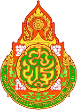 โครงงาน.......................................................................................................................    โรงเรียน.....................................................สพป./สพม.............................................1. ที่มาและความสำคัญ (อธิบายความเป็นมา แรงบันดาลใจ หรือเหตุผล ที่ทำให้คิดทำโครงงานขึ้น)2. วัตถุประสงค์ของโครงงาน (แสดงจุดมุ่งหมายของการทำโครงงานเป็นรายข้อ ไม่ควรเกิน 3 ข้อ)3. การศึกษาวิเคราะห์  ประชากรเป้าหมาย ได้แก่    3.1 ปัญหา คือ (ระบุสภาพปัญหาให้ชัดเจนใคร? ทำพฤติกรรมที่ไม่พึงประสงค์อะไร? ก่อผลกระทบอะไร? ตามมา)3.2 สาเหตุ- ปัจจัยภายใน- ปัจจัยภายนอก3.3 เป้าหมาย	  - เป้าหมายเชิงปริมาณ	  - เป้าหมายเชิงคุณภาพ	  - ตัวชี้วัดความสำเร็จ คือ4. ระยะเวลาและสถานที่ดำเนินงาน5. ทางแก้หรือวิธีการดำเนินโครงงาน (อธิบายวิธีการดำเนินโครงงาน โดยแสดงขั้นตอนการดำเนินงานเป็นข้อ ๆ และ/หรือปฏิทินการทำงาน/หากมีการใช้งบประมาณให้บอกแหล่งที่มาด้วย)6. กิจกรรมเด่น (อธิบายรายละเอียดของกิจกรรมเด่นให้เป็นรูปธรรม)7. หลักธรรมและคำสอนในหลวง 7.1 หลักธรรม (ทางศาสนาหรือหลักคุณธรรม/คุณธรรมอัตลักษณ์) ได้แก่ 7.2 คำสอนในหลวง (พระราชดำรัส/พระราชดำริ/พระราโชบาย) ได้แก่  8. ผลที่เกิดขึ้น (ผลโดยตรง - มีค่าสถิติ เช่น ร้อยละ และผลกระทบที่ต่อเนื่องออกไป)9. ภาพถ่ายผังมโนทัศน์ที่เขียนด้วยลายมือนักเรียน พร้อมการตกแต่ง (ตัวอย่างในคู่มือโครงงานหน้า 17 และ 40) 10. รูปภาพและคลิปวิดีโอการนำเสนอ10.1 รูปภาพการดำเนินโครงงานคุณธรรม (ความละเอียดของรูปชัดเจน, มีหรือไม่มีการบรรยายใต้รูปก็ได้)10.2 QR CODE คลิปวิดีโอที่นำเสนอผ่านช่องทาง YouTube (ความยาวไม่เกิน 5 นาที, นำเสนอในลักษณะใดก็ได้ตามความเหมาะสมและความสามารถของนักเรียน)******************************หมายเหตุ1. แบบฟอร์มการดำเนินโครงงานคุณธรรมไม่เกิน 10 หน้ากระดาษ (ไม่รวมใบสมัครและหน้าปก) 
ขนาดตัวอักษรไม่ต่ำกว่า 16 pt 2. คลิปวิดีโอที่นำเสนอผ่านชองทาง YouTube ตามข้อ 10.2 ให้ตั้งค่าเป็นสาธารณะ3. ดาวน์โหลดแบบฟอร์ม (word) ได้ที่เว็บไซต์วิถีพุทธ หัวข้อ ข่าวสาร สนก. 4. ศึกษาคู่มือโครงงานคุณธรรม ได้ที่เว็บไซต์วิถีพุทธ หัวข้อ ข่าวสาร สนก. ข้อ 234